Represent the relation as a mapping, as ordered pairs, and as a graph.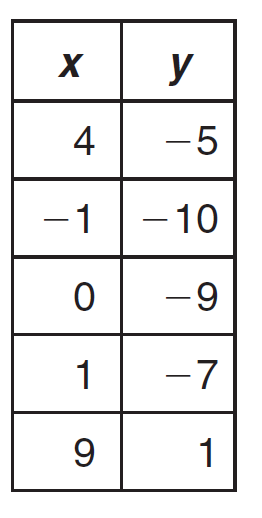 What is the domain?What is the range?Is this a function?  Why or why not?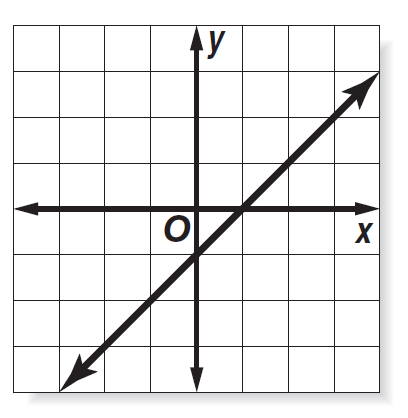 What is the domain?What is the range?                  If f(t) = 2t3Find f(4)Find 3[f(p)]Find 2[f(x+1)]Represent the table as a graph: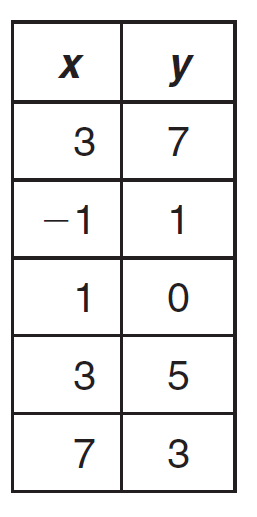 Is it a function?  Why or why not?The graph below represents the altitude of a group of hikers.  Describe what is happening in the graph.*Make sure you are specific about every point and change in slope!*Draw a graph that explains the months in the year compared with the average temperature.  Annotate your graph.Is the following an arithmetic sequence?-40, -32, -24, -16If so, find the common difference and the next three terms in the sequence.Consider the arithmetic sequence5, 17, 29, 41Find the 51st term in this sequence.